St. Mary Catholic Booster Club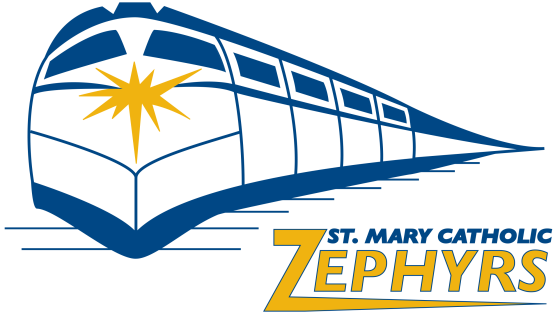 9/11/20196:30 pm					SMCS CommonsBooster Club AgendaApproval of Previous Meeting Minutes from 8/24/2019 – Dave ThoneAthletic Director Report (High School and Middle School) – Matt Schoultz & Rachel Eggert2019/20 Budget UpdateStanding Committee Chair ReportsConcession Coordinator – Tiffany VostersSports/Activities Books – Jeff BraatzSpirit Stop – Tara GagneGZO – Patti PurcellMiddle School Basketball Tournaments – Looking for a new leadAdditional Topics Connect 5 date 9/14/19Homecoming Festivities (Parade & Concessions) 9/27/19 Open Agenda AdjournNext Meeting: Wednesday, October 9th at St. Mary Catholic High School Commons